  Protokół nr 1 do Uchwały nr 2/2022 Rady SD BioMedChem UŁ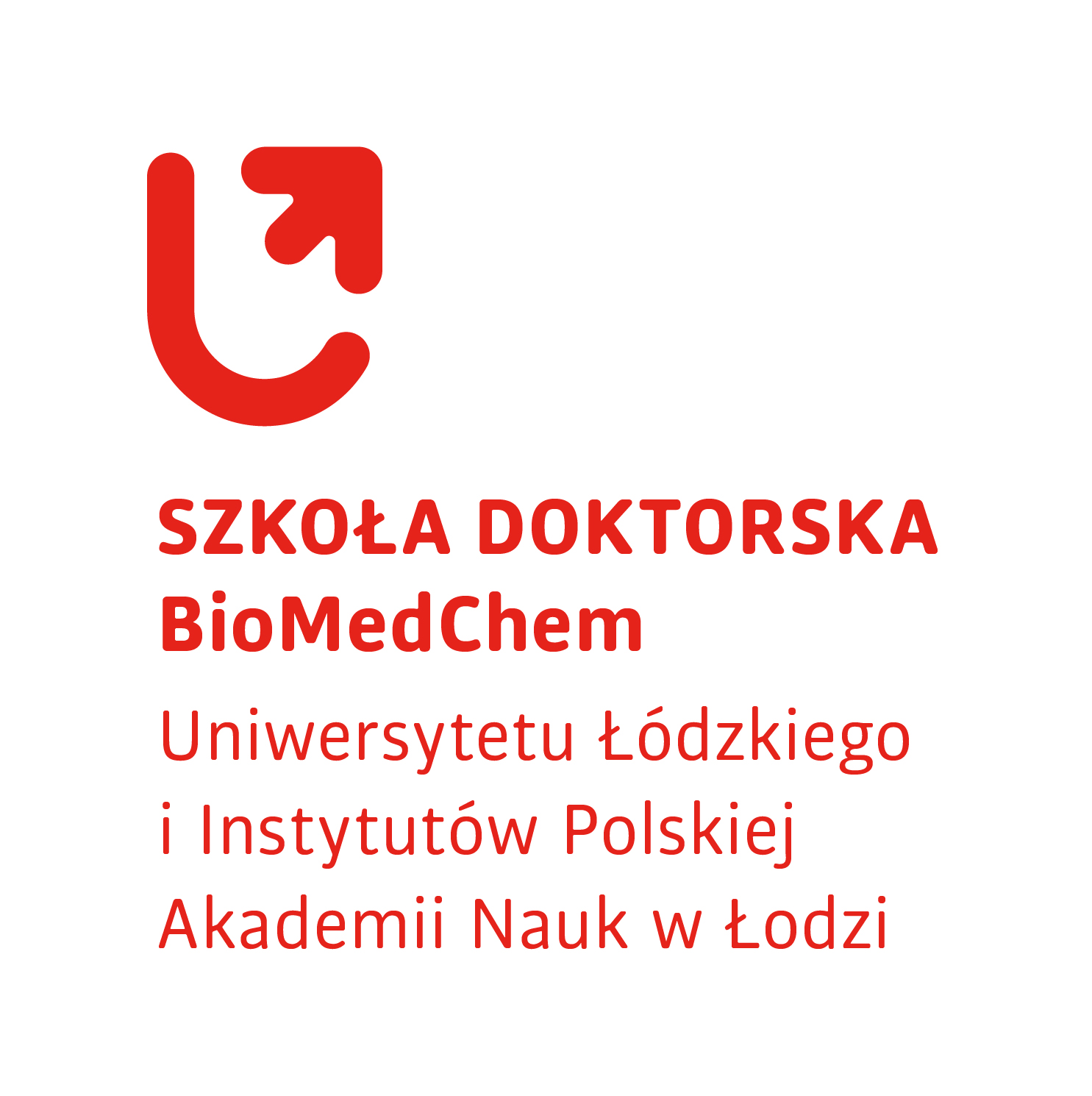 i Instytutów Polskiej Akademii Nauk w Łodziz dn. 07.06.2022 r.Protokół nr 1  posiedzenia Komisji ewaluacyjnej ds. oceny śródokresowej doktoranta	Szkoły Doktorskiej BioMedChem UŁ i Instytutów Polskiej Akademii Nauk w Łodzi	w roku akademickim 2022/2023Komisja ewaluacyjna, powołana przez Dyrektora Szkoły Doktorskiej BioMedChem UŁ i Instytutów Polskiej Akademii Nauk w Łodzi  w dniu …………………………………………………………….., w składzie:Przewodnicząca/Przewodniczący Komisji*…………………………………………………………..............................................Członkowie Komisji: 2. ………………………………………………………………………………........................3. ……………………………………………………………………………………………………..działając na podstawie art. 202 ust. 2-5 ustawy z dnia 20 lipca 2018 r. Prawo o szkolnictwie wyższym i nauce (t.j. Dz. U. 2022, poz. 574 ze zm.), § 8 ust. 9 Regulaminu SD BioMedChem UŁ i Instytutów Polskiej Akademii Nauk w Łodzi uchwalonego przez Senat UŁ uchwałą nr 96 z dnia 26 kwietnia 2021 r. oraz uchwały nr 2/2022 Rady SD BioMedChem i Instytutów Polskiej Akademii Nauk w Łodzi z dn. 07.06.2022 r., przeprowadziła ocenę śródokresową Pani/Pana*……………………………………………………………………………………………………………,przygotowującej/przygotowującego* rozprawę doktorską w dyscyplinie……………………………………………………………………………………………………………..na temat:………………………………………………………………………………………………………………………………………………………………………………………….………………………………………………………………………………………………………………………………………………………..…………………………………………………………………………………………………………………………………………………………………………Po zapoznaniu się z dokumentacją i efektami realizacji Indywidualnego Planu Badawczego oraz przeprowadzeniu rozmowy egzaminacyjnej z doktorantką/doktorantem*, Komisja oceniła stopień realizacji zadań zaplanowanych w Indywidualnym Planie Badawczym na ………… /100**.W oparciu o ramowe kryteria oceny śródokresowej w Szkole Doktorskiej BioMedChem UŁ i Instytutów Polskiej Akademii Nauk w Łodzi Komisja wydaje ocenępozytywną/negatywną*. Wynik oceny z uzasadnieniem znajduje się w załączniku do Protokołu. Uwagi Komisji: ………………………………………………………………………………………………………………………………………………………………………… ……………..…………………………………………………………………………………………………………………………………………………….…… …………………………………………………………………………………………………………………………………………………………………………………………………………………………………………………………………………………………………………………………………………………… ………………………………………………………………………………………………………………………………………………………………………… …………………………………………………………………………………………………………………………………………………………………..….… ………………………………………………………………………………………………………………………………………………………………………… ………………………………………………………………………………………………………………………………………………………………………… W obradach Komisji na wniosek doktoranta uczestniczył/nie uczestniczył* w charakterze obserwatora przedstawiciel doktorantów, Pani/Pan …………………………………………………………………………………………………………………………………………………………..Posiedzenie Komisji ewaluacyjnej odbyło się w formie: stacjonarnej / zdalnej / hybrydowej*Łódź, dn. ……………………………………..                                                                             ………………………………………………..***Przewodniczący Komisji Potwierdzenie otrzymania oceny opieki naukowej przez Dyrektora Szkoły Doktorskiej BioMedChem UŁ                       i Instytutów Polskiej Akademii Nauk w Łodzi.Łódź, dn.  …………………………                                                                      …………………………………………………………										Podpis Dyrektora* Niepotrzebne skreślić ** Uzupełnić (ogólna ocena procentowa stopnia realizacji zadań w IPB) *** Potwierdzić kwalifikowanym podpisem elektronicznym, w profilu zaufanym lub podpisem własnoręcznymUwagi dotyczące przygotowania Protokołu: Komisja ewaluacyjna dokonuje ewaluacji opieki naukowej z uwzględnieniem ramowych kryteriów oceny, określonych przez Dyrektora we współpracy z Radą Szkoły w związku z § 2 ust. 5 pkt 13 Regulaminu, przyjętych na podstawie odrębnych przepisów. Ocena Komisji przedstawiana jest w formie pisemnej Dyrektorowi oraz promotorowi lub promotorom albo promotorowi i promotorowi pomocniczemu.Protokół powinien zostać przekazany Dyrektorowi  Szkoły Doktorskiej BioMedChem i Instytutów Polskiej Akademii Nauk w Łodzi w ciągu 3 dni po przeprowadzeniu oceny. Do protokołu należy załączyć listę obecności potwierdzającą udział w ocenie śródokresowej wszystkich członków Komisji. Ze względu na jawność uzasadnienia oceny, nie może ono zawierać danych wrażliwych.Lista obecności potwierdzająca udział w ocenie śródokresowej wszystkich członków Komisji:1.2.3.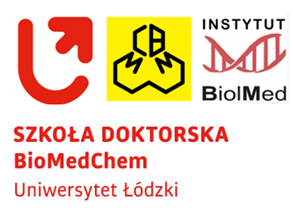 WYNIK OCENY ŚRÓDOKRESOWEJOCENA ŚRÓDOKRESOWA PANI/PANA* …………………………………………………………………………………………………………..WYNIK OCENY – POZYTYWNY/NEGATYWNY* UZASADNIENIE OCENY:stopień realizacji zadań zaplanowanych w Indywidualnym Planie Badawczym  - …….. /100**……………………………………………………………………………………………………………………………………………………………………………………………………………………………………………………………………………………………………………………………………………………………………………………………………………………………………………………………………………………………………………………………………………………………………………………………………………………………………………………………………………………………………………………………………………………………………………………………………………………………………………………………………………………………………………………………………………………………………………………………………………………………………………………………………………………………………………………………………………………………………………………………………………………………………………………………………………………………………………………………………………………………………………………………………………………………………………………………………………………………………………………………………………………………………………………………………………………………………………………………………………………………………………………………………………………………………………………………………………………………………………………………………………………………………………………………………………………………………………………………………………………………………………………………………………………………………………………………..Łódź, dn. ……………………………………..                                                          ………………………………………………………………..                                                                          ***Przewodniczący Komisji  *niepotrzebne skreślić** uzupełnić (ocena procentowa stopnia realizacji zadań w IPB)*** Potwierdzić kwalifikowanym podpisem elektronicznym, w profilu zaufanym lub podpisem własnoręcznym